PROCESSO SELETIVO 2013ANEXO I - Literatura Sugerida para a Prova de ConhecimentosEsta literatura deve ser considerada como uma referência básica. Ela não esgota, necessariamente, os possíveis assuntos abordados na prova de seleção.(1) Obra: Introdução a Engenharia Ambiental.Autor: Benedito Braga, etal. Ano: 2002Editora: Prentice Hall. São Paulo; 305 pp.(2)Obra:Plano Nacional de Gerenciamento Costeiro – PNGC II.Disponível em: http://www.mma.gov.br/estruturas/orla/_arquivos/pngc2.pdf(3)Obra:Plano de Ação Federal da Zona Costeira do Brasil. Disponível em: http://www.mma.gov.br/estruturas/sqa/_arquivos/pafzc_out2005.pdf(4)Obra: Gestão Costeira no Brasil: Instrumentos, fragilidades e potencialidades.Autores: M. L. Asmus; D. Kitzmann; C.Laydner; C. R. A. TaglianiRevista do Gerenciamento Costeiro Integrado - RGCI, 5, 52-57. Ano: 2006Disponível em: http://www.praia.log.furg.br/Publicacoes/2006/2006a.pdf(5) Obra: Macrodiagnóstico da Zona Costeira e Marinha do Brasil.Organizadores: Ademilson Zamboni e Joao L. Nicolodi.- Introdução: Disponível em:ftp://gw.laget.igeo.ufrj.br/macro/01_introducao.pdf- Biodiversidade:Disponível em: ftp://gw.laget.igeo.ufrj.br/macro/08_biodiversidade.pdfUNIVERSIDADE FEDERAL DO RIO GRANDE - FURGINSTITUTO DE OCEANOGRAFIA - IOPROGRAMA DE PÓS-GRADUAÇÃO EM GERENCIAMENTO COSTEIRO - PPGC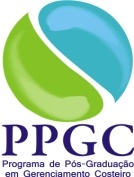 